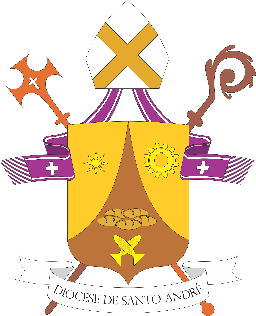 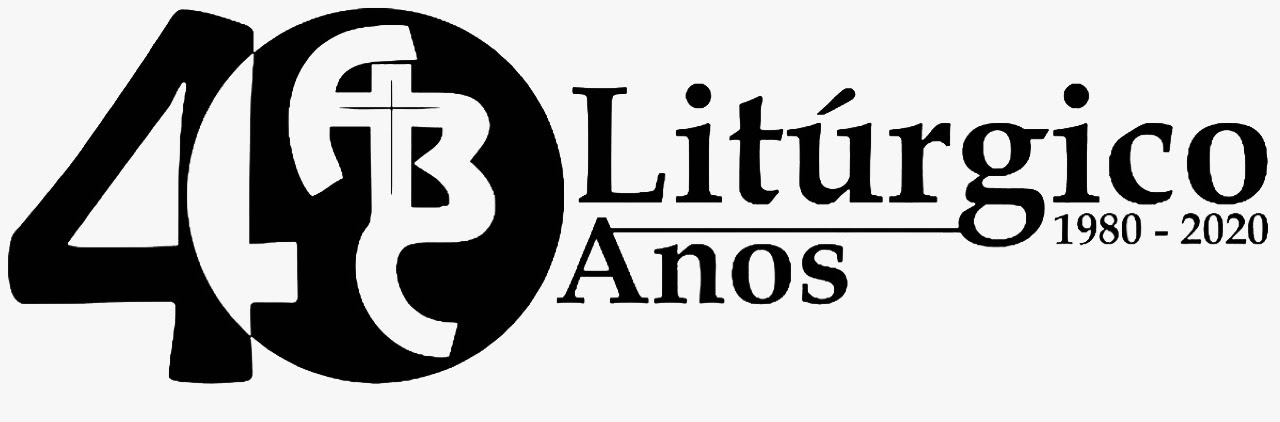 [Subsídio para rezar em casa – N. 30 – 11/10/2020]ANO VOCACIONAL DIOCESANOMês Missionário28º DOMINGO DO TEMPO COMUMCANTO DE ABERTURASenhor, o Deus dos pobres, do povo sofredor, / aqui nos reuniu pra cantar o seu louvor. / Pra nos dar esperança e contar com sua mão, / na construção do Reino, Reino novo, povo irmão.1. Sua mão sustenta o pobre, / ninguém fica ao desabrigo: / dá sustento a quem tem fome / com a fina flor do trigo.2. Alimenta os nossos sonhos, / mesmo dentro da prisão; / ouve o grito do oprimido, / que lhe toca o coração.A. Em nome do Pai e do Filho e do Espírito Santo. T. AmémA. Que Deus nosso Pai, fonte do amor e da misericórdia, esteja no meio de nós!
T. Bendito seja Deus que nos reuniu no amor de Cristo.A.  Discípulos e discípulas, reunidos pelo Senhor na Divina Liturgia como Igreja Doméstica, somos convocados à missão. Missionários e missionárias, vamos empenhar a vida para possibilitar que todos sejam recebidos no Banquete do Reino. Assim, sempre mais, reconheceremos que “este é o Senhor, nele temos confiado: vamos alegrar-nos e exultar por nos ter salvo”.ATO DE CONTRIÇÃOA. Reconheçamos a necessidade que temos da misericórdia divina:L. Senhor, que mandastes perdoar-nos mutuamente antes de nos aproximarmos do vosso altar, tende piedade de nós.T. Senhor, tende piedade de nós.L. Cristo, que na cruz destes o perdão aos pecadores, tende piedade de nós.T. Cristo, tende piedade de nós.L. Senhor, que confiastes à vossa Igreja o ministério da reconciliação, tende piedade de nós.T. Senhor, tende piedade de nós.HINO DE LOUVORT. Glória a Deus nas alturas, e paz na terra aos homens por Ele amados. Senhor Deus, rei dos céus, Deus Pai todo-poderoso, nós vos louvamos, nós vos bendizemos, nós vos adoramos, nós vos glorificamos, nós vos damos graças por vossa imensa glória. Senhor Jesus Cristo, Filho Unigênito, Senhor Deus, Cordeiro de Deus, Filho de Deus Pai, vós, que tirais o pecado do mundo, tende piedade de nós. Vós, que tirais o pecado do mundo, acolhei a nossa súplica. Vós, que estais à direita do Pai, tende piedade de nós. Só vós sois o Santo; só vós, o Senhor; só vós, o Altíssimo, Jesus Cristo, com o Espírito Santo, na glória de Deus Pai. Amém.DEUS NOS FALAA. O Senhor prepara um farto Banquete para nos servir, agora e na eternidade, para nos dar força e prover nossas necessidades. Alimentemo-nos da Palavra de Deus.PRIMEIRA LEITURA (Is 25,6-10a)Leitura do Livro do Profeta Isaías.O Senhor dos exércitos dará neste monte, para todos os povos, um banquete de ricas iguarias, regado com vinho puro, servido de pratos deliciosos e dos mais finos vinhos. Ele removerá, neste monte, a ponta da cadeia que ligava todos os povos, a teia em que tinha envolvido todas as nações. O Senhor Deus eliminará para sempre a morte e enxugará as lágrimas de todas as faces e acabará com a desonra do seu povo em toda a terra; o Senhor o disse. Naquele dia, se dirá: "Este é o nosso Deus, esperamos nele, até que nos salvou; este é o Senhor, nele temos confiado: vamos alegrar-nos e exultar por nos ter salvo". E a mão do Senhor repousará sobre este monte.Palavra do Senhor.T. Graças a Deus.SALMO RESPONSORIAL [Sl 22 (23)]Na casa do Senhor habitarei, eternamente.- O Senhor é o pastor que me conduz; / não me falta coisa alguma. / Pelos prados e campinas verdejantes / ele me leva a descansar. / Para águas repousantes me encaminha / e restaura as minhas forças. - Ele me guia no caminho mais seguro, / pela honra do seu nome. / Mesmo que eu passe pelo vale tenebroso, / nenhum mal eu temerei; / estais comigo com bastão e cajado; / eles me dão segurança!- Preparais à minha frente uma mesa, / bem à vista do inimigo, / e com óleo ungis minha cabeça; / o meu cálice transborda.- Felicidade e todo bem hão de seguir-me / por toda a minha vida; / e na casa do Senhor habitarei / pelos tempos infinitos.SEGUNDA LEITURA (Fl 4,12-14.19-20)Leitura da carta de São Paulo aos Filipenses.Irmãos, sei viver na miséria e sei viver na abundância. Eu aprendi o segredo de viver em toda e qualquer situação, estando farto ou passando fome, tendo de sobra ou sofrendo necessidade. Tudo posso naquele que me dá força. No entanto, fizestes bem em compartilhar as minhas dificuldades. O meu Deus proverá esplendidamente com sua riqueza a todas as vossas necessidades, em Cristo Jesus. Ao nosso Deus e Pai a glória pelos séculos dos séculos. Amém.Palavra do Senhor.T. Graças a Deus.ACLAMAÇÃO AO EVANGELHOAleluia, aleluia! Aleluia, aleluia!Que o Pai do Senhor Jesus Cristo / nos dê do saber o Espírito; / conheçamos, assim, a esperança, / à qual nos chamou como herança!EVANGELHO (Mt 22,1-10 – mais breve)Naquele tempo, Jesus voltou a falar em parábolas aos sumos sacerdotes e aos anciãos do povo, dizendo: "O Reino dos Céus é como a história do rei que preparou a festa de casamento do seu filho. E mandou os seus empregados para chamar os convidados para a festa, mas estes não quiseram ir. O rei mandou outros empregados, dizendo: 'Dizei aos convidados: já preparei o banquete, os bois e os animais cevados já foram abatidos e tudo está pronto. Vinde para a festa!' Mas os convidados não deram a menor atenção: um foi para o seu campo, outro para os seus negócios, outros agarraram os empregados, bateram neles e os mataram. O rei ficou indignado e mandou suas tropas para matar aqueles assassinos e incendiar a cidade deles.  Em seguida, o rei disse aos empregados: 'A festa de casamento está pronta,  mas os convidados não foram dignos dela.  Portanto, ide até às encruzilhadas dos caminhos e convidai para a festa todos os que encontrardes'. Então os empregados saíram pelos caminhos e reuniram todos os que encontraram, maus e bons.  E a sala da festa ficou cheia de convidados. Palavra da Salvação.T. Glória a vós, Senhor.REFLEXÃO (Sugerimos que se faça uma reflexão acerca da Palavra)PROFISSÃO DE FÉT. Creio em Deus Pai Todo-Poderoso, criador do céu e da Terra, e em Jesus Cristo, seu único Filho, nosso Senhor; que foi concebido pelo poder do Espírito Santo, nasceu da Virgem Maria, padeceu sob Pôncio Pilatos, foi crucificado, morto e sepultado, desceu à mansão dos mortos, ressuscitou ao terceiro dia, subiu aos céus, está sentado à direita de Deus Pai Todo-Poderoso, donde há de vir a julgar os vivos e os mortos. Creio no Espírito Santo, na Santa Igreja Católica, na comunhão dos Santos, na remissão dos Pecados, na ressurreição da carne, na vida eterna. Amém.PRECES DOS IRMÃOSA. Dirijamos ao Pai das misericórdias nossas preces:L. Senhor, sustentai os pastores de vossa Igreja para que saibam dar bom alimento aos que lhes são confiados. Nós vos pedimos:T. Alimentai-nos com o vosso amor!L. Senhor, saciai com a água do Direito e da Justiça todos os governantes, fazendo-os arder no desejo de bem cuidar dos governados. Nós vos pedimos:T. Alimentai-nos com o vosso amor!L. Senhor, dai aos que têm pão a fome de justiça, para que, com os que sofrem, transformem as estruturas injustas, sobretudo as que ameaçam a vida. Nós vos pedimos:T. Alimentai-nos com o vosso amor!L. Senhor, restaurai as forças das pessoas de nossa comunidade e de nossa casa que se doam na missão do vosso Reino, particularmente a juventude, que se doa para saciar tantas fomes, nós vos pedimos: T. Alimentai-nos com o vosso amor!MOMENTO DE AÇÃO DE GRAÇASSugerimos neste momento que o animador motive os outros participantes a renderem graças a Deus. Por exemplo: “Pelo que queremos agradecer a Deus hoje?”ATO DE COMUNHÃO ESPIRITUAL A. Façamos agora nossa Comunhão Espiritual. Santo Afonso Maria de Ligório explica-nos o que é isto: “Consiste no desejo de receber a Jesus Sacramentado e em dar-lhe um amoroso abraço, como se já o tivéssemos recebido”. Em um momento de silêncio pensemos na Eucaristia. Meditemos em cada frase que diremos a seguir...T. Vinde, Jesus adorável, vinde ao meu pobre coração; (Pausa) / Vinde saciar meu desejo; (Pausa) / Vinde meu adorado Jesus, vinde ó dulcíssimo Jesus! (Pausa) / Creio que estais presente na Eucaristia! (Pausa) / Vos amo sobre todas as coisas; (Pausa) / Desejo receber-vos em minha vida; (Pausa) / Vinde espiritualmente a meu coração, permanecei em mim e faça que nunca vos abandone.(Momento de silêncio)ORAÇÃO A NOSSA SENHORAT. À vossa proteção recorremos, Santa Mãe de Deus. Não desprezeis as nossas súplicas em nossas necessidades, mas livrai-nos sempre de todos os perigos, ó Virgem gloriosa e bendita!Ave Maria...Permaneçamos unidos a Jesus.